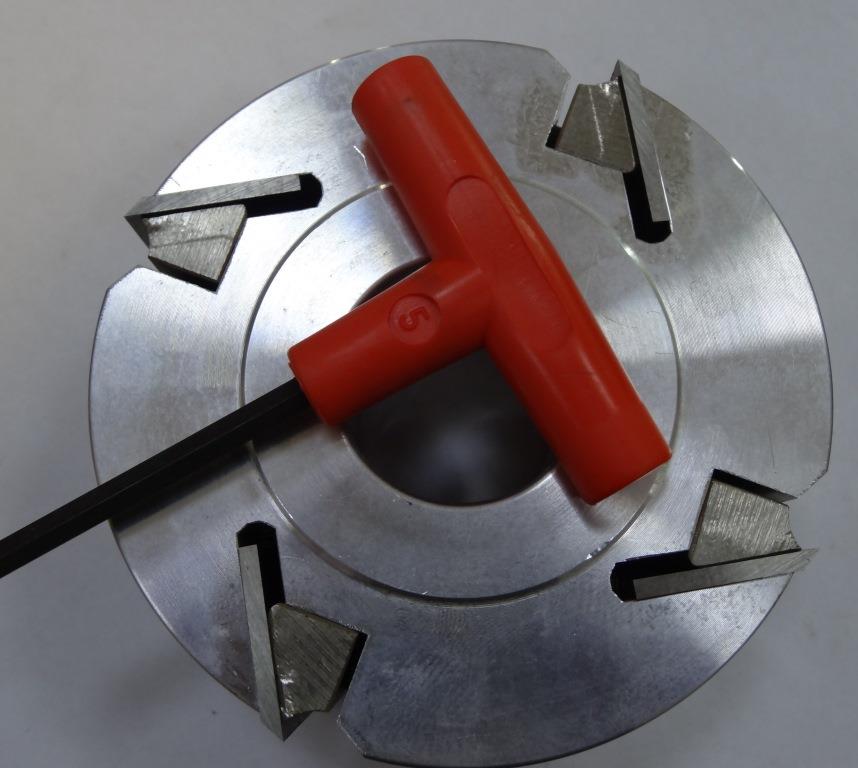 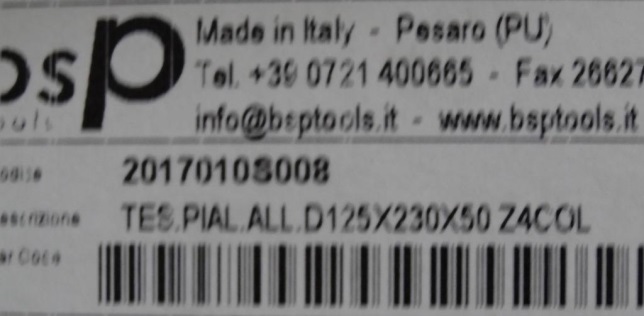 Код из 1САртикулНаименоваие/ Бренд/ПоставщикТехнические характеристикиГабаритыД*Ш*В,ммМасса,грМатериалМесто установки/НазначениеF00186142017010S008Ножевая головка строгальная легк. 125*230*50 Z=4 (BSP)125*230*50 Z=46000металл4-х сторонние станки  /производство погонажных изделийF00186142017010S008125*230*50 Z=46000металл4-х сторонние станки  /производство погонажных изделийF00186142017010S008     BSP125*230*50 Z=46000металл4-х сторонние станки  /производство погонажных изделий